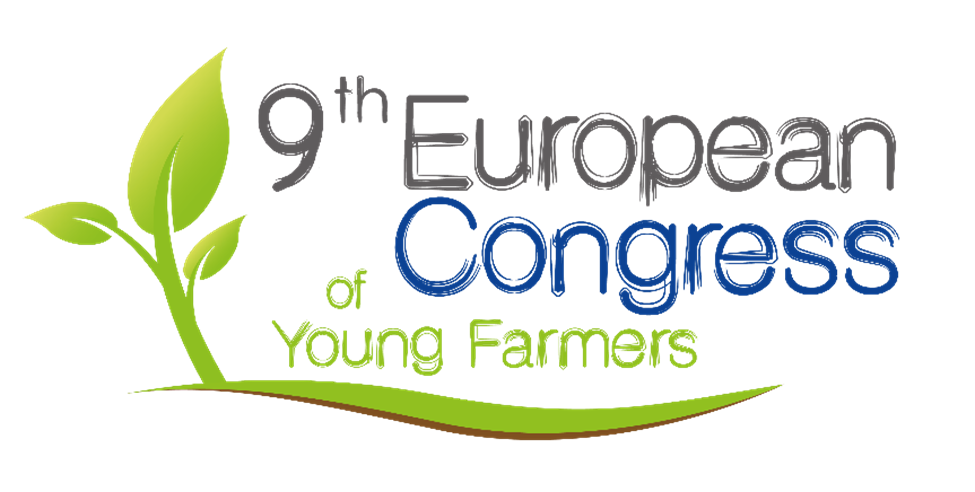 EUROPEAN YOUNG FARMERS PRIZE 2023CENA EVROPSKÝCH MLADÝCH FARMÁŘŮ 2023ÚČASTNICKÝ FORMULÁŘJméno účastníka:Název projektu:MEP Ambasador:Podporované: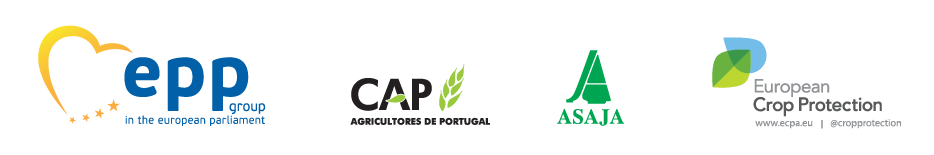 Část 1 - Osobní údajeJménoDatum narození:Adresa:E-Mail:Telefon:Vzdělání (nejvyšší dosažené vzdělání, kvalifikace): Prosím uveďte získanou kvalifikaci, dobu získávání kvalifikace a místo:Část 2 - Informace o zemědělském podnikáníTyp zemědělského podnikáníRozlohaPlocha, na které vytváříte svůj projektPočáteční rok zemědělské činnostiPřevzali jste vaší farmu po své rodině?Praktikujete zemědělskou činnost samostatně, nebo ve spolupráci? (např. s Organizací producentů, Spolku...)Vykonávám zemědělskou činnost jako:
☐Hlavní pracovní činnost: = plný pracovní úvazek, hlavní příjem
☐Vedlejší pracovní činnost: = částečný úvazek, vedlejší příjem
Informace o dalších pracovních aktivitách
Prosím uveďte pozici a organizaci, kde pracujeteČást 3 - Popis udržitelné nebo inovativní praxe používané na Vaší farměNázev projektuCílePočáteční situace:Časový plán:
Plánování (od - do):Implementace (od - do): Objem investic v eurech:(Plánování i implementace):Klíčový aspekt: ekonomická účinnost:
Zvýšení výnosů zemědělského podniku vyvolané investicí (v %) (od roku začátku realizace)Na kolik let byly plánované investice?Refinancování investice (v letech)Klíčový aspekt: ochrana životního prostředí a klimatu
Environmentální aspekty projektu?Aspekty projektu týkající se klimatu?Klíčový aspekt: sociální aspekty
Sociální aspekty projektu (například vytvoření pracovního místa, jiný přínos komunitě)?Klíčový aspekt: udržitelnost zemědělství
Co se stalo po implementaci?Jaký dopad má projekt na zemědělce? (Ať už přímo zapojené v projektu, nebo obecně)Jaký dopad má projekt na ostatní (komunitu)?Klíčový aspekt: zemědělská přidaná hodnota v regionu

Jak jste využili potenciálu regionu?Jaký byl přínos Vašeho projektu pro region?Podrobný popis provádění Vašeho projektu (zejména technický popis):Až 500 slov (přibližně 1 stránka)Shrnutí projektuShrnutí má obsahovat všechny okolnosti projektu i s vaším osobním příběhem.Až 1000 slov (přibližně dvě strany)ProhlášeníProhlášení pořadatele:Údaje nebudou poskytnuty třetím stranám a mohou být použity a uloženy pouze partnery tohoto projektu a pouze pro informační účely.Prohlášení uchazeče:Prohlašuji, že všechny informace jsou pravdivé a úplné, a souhlasím s tím, že moje údaje jsou posuzovány porotou.______________________________	_______________________________	Místo a datum	Podpis